ПРЕСС-РЕЛИЗВ Нижегородской области стартовала новая антикризисная программа по развитию бизнеса и поддержке предпринимателейНижегородцы смогут бесплатно пройти обучение бизнес-навыкам, получить наставников для своих бизнес-проектов и изучить 
антикризисные стратегии  В Нижегородской области стартовала новая антикризисная программа по развитию бизнеса и поддержке предпринимателей. Нижегородцы смогут бесплатно пройти обучение бизнес-навыкам, получить наставников для своих бизнес-проектов и изучить антикризисные стратегии.Новым этапом антикризисной поддержки бизнеса станет проект «Популяризация предпринимательства в Нижегородской области - 2020»  в рамках нацпроекта «Малое и среднее предпринимательство и поддержка индивидуальной предпринимательской инициативы». По словам министра промышленности, торговли и предпринимательства Нижегородской области Максима Черкасова, программа предусматривает максимальный охват. «Принять участие в проекте смогут нижегородцы в возрасте от 14 лет – как действующие предприниматели, так и те жители, которые хотят получить бизнес-навыки, открыть свое дело, подержать или перепрофилировать имеющийся бизнес, что сейчас особенно важно», - сообщил министр.          Для предпринимателей будущего, то есть, для нижегородцев младше 18 лет, подготовлена специальная образовательная программа: они изучат основы ведения бизнеса, подготовят и защитят свои бизнес-проекты. Кроме того, при регистрации на портале проекта пользователи смогут пройти  тестирование на определение предпринимательских способностей, по итогам которого получат конкретные рекомендации или поддержку  наставника.      Каждый участник получит индивидуальные консультации по антикризисным мерам поддержки и сможет воспользоваться советами отраслевых экспертов федерального и регионального уровня.Среди амбассадоров проекта – международный консультант программы развития ООН, представители компании Intel, МТС, ГК«Титан», руководства ННГУ им. Н.И. Лобачевского, общественной организации «Опора России», ТПП Нижегородской области, зарубежные партнеры, например, компания Shneider Group, а также успешные предприниматели Нижегородской области. «Предусмотрели мы и серию вебинаров, во время которых предприниматели обсудят с отраслевыми экспертами и амбассадорами проекта наиболее актуальные вопросы, связанные с работой в кризисный период», - отметил министр.Также нижегородцы смогут принять участие в конкурсе бизнес-идей, победители которого получат ценные призы, экспертную оценку своих проектов и менторскую поддержку. Перейти от идей к реальным проектам участникам поможет бесплатная регистрация юридических лиц, также предусмотренная в рамках проекта.Проект реализуется министерством промышленности, торговли и предпринимательства Нижегородской области совместно с региональным Агентством по развитию кластерной политики и предпринимательства в рамках национального проекта «Малое и среднее предпринимательство (МСП) и поддержка индивидуальной предпринимательской инициативы».Участие в проекте бесплатно.Зарегистрироваться и получить подробную информацию о проекте можно на официальном портале http://mybiznn.ruСправки по телефону 8 800 201 52 80Анонс о старте проекта«Популяризация предпринимательства в Нижегородской области»для социальных сетейРазвитие бизнеса и содействие трудоустройству!А Вы тоже задумывались о том, чтобы изменить жизнь? 
Давайте объединяться, преодолевать кризис вместе!Присоединяйтесь к Федеральному проекту «Популяризация предпринимательства в Нижегородской области» (все мероприятия бесплатны!)Что нужно, чтобы изменить жизнь к лучшему?Новые знания!
– узнайте, сможете ли Вы стать предпринимателем;
– участвуйте в бесплатных вебинарах и курсах;
– получите доступ к уникальным новостям и материалам

Новая работа!
– трудоустройтесь в бизнесе;
– бесплатно зарегистрируйте юридическое лицо для запуска своего проекта
Новые возможности!
– реализуйте свою бизнес-идею;
– получите поддержку Правительства и ведущих наставников;
– станьте автором лучшего проекта региона;
- получайте ценные призы и подарки Все мероприятия бесплатны! Не сомневайтесь, регистрируйтесь на сайте! Испытайте себя и пусть это лето станет особенным!Логотип Проекта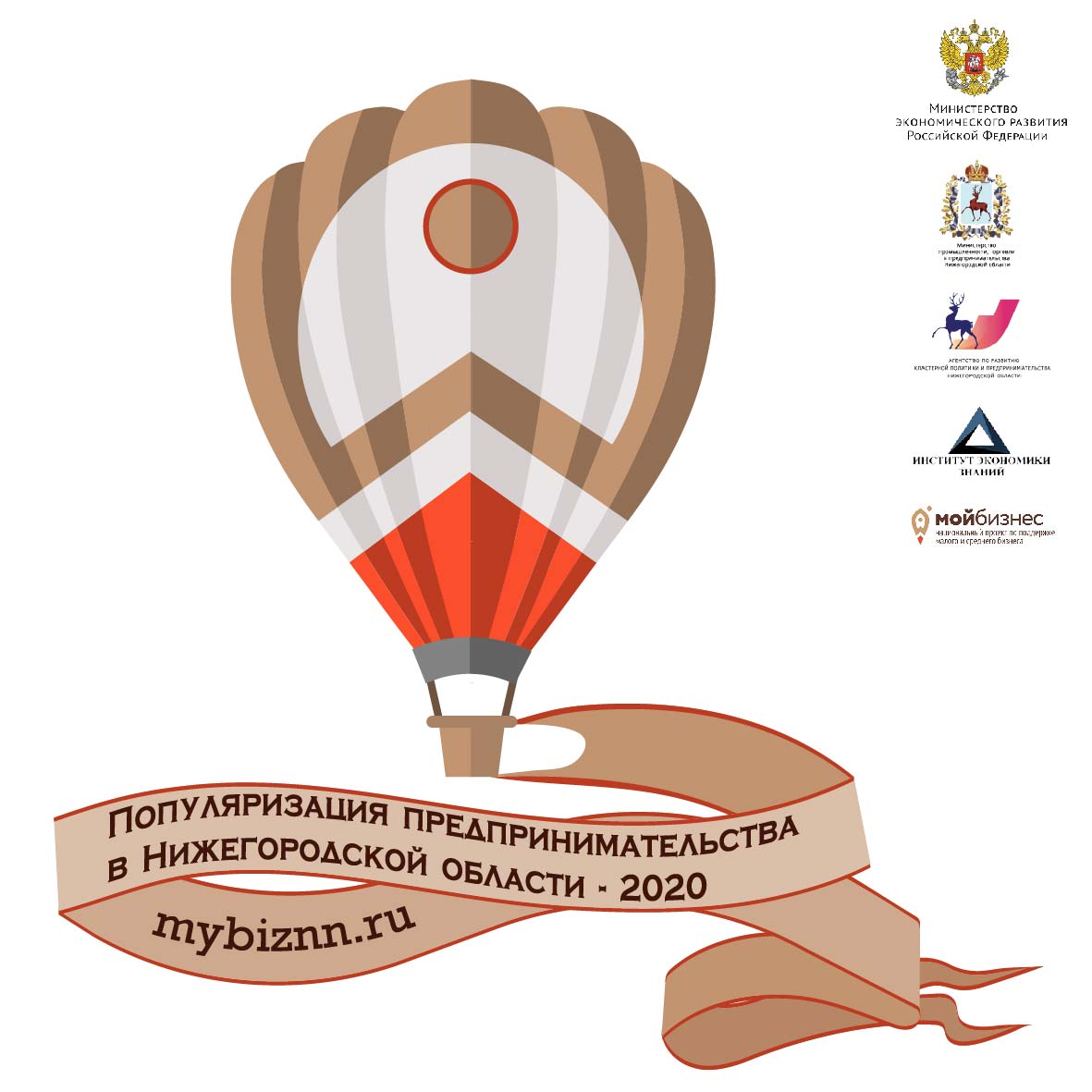 Рекомендации по размещению информационных материалов Размещение информации на Интернет-ресурсах организаций Нижегородской области, муниципальных образований, подведомственных учреждений (далее – Интернет-ресурсы) необходимо 
для информирования жителей региона о возможности участия в Проекте, 
их активного вовлечения в Проект.Для того, чтобы обеспечить максимально эффективное информирование просим разместить информацию о Проекте следующим образом:1) баннер проекта должен быть размещен на главной странице Интернет-ресурсов с названием Проекта;2) новости Проекта (пресс-релизы, анонсы) должны размещаться в разделе «Новости» Интернет-ресурса, при этом все материалы должны сопровождаться символикой Проекта;3) информация о Проекте должна размещаться в социальных сетях (новостные материалы, сопровождаемые символикой Проекта);4) по возможности – закрепить информацию о реализации Проекта 
на главной странице Интернет-ресурса.